The diagram below shows many of the Life Skills learned in 4-H: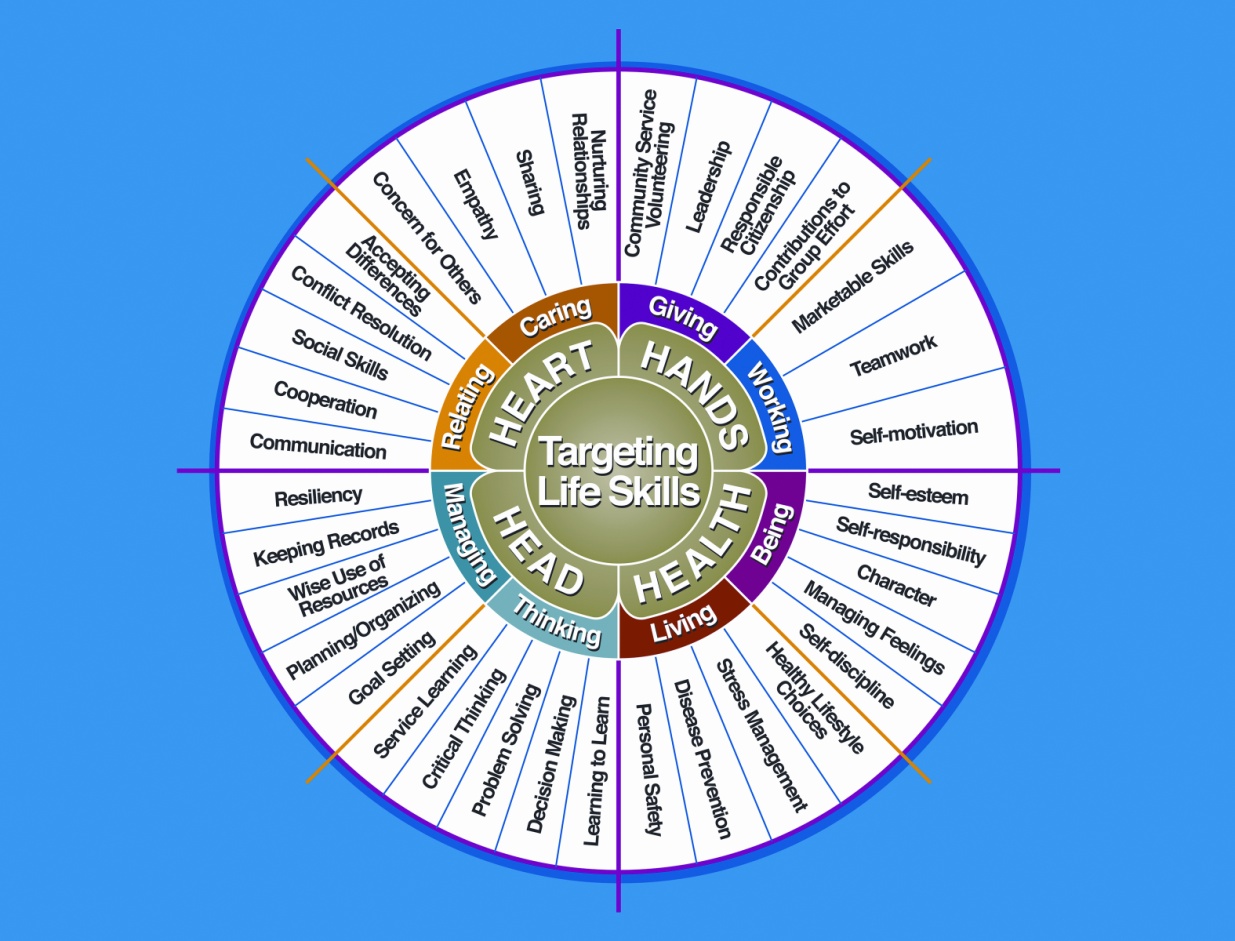 Courtesy of Iowa State University-Used with Permission 11/2012Financial Summary: Please make sure to use the above totals.Determine how much money you made or lost on your project animals. You can determine your profit (or loss) by: Add IncomeValue of Animals on Hand at the End of Project (Table 1)			$  ________All Income (Table 6)							$  ________Total	Income (A)	$  ________Add ExpensesProject Animal Costs (Table 1-Value at Start)	$  ________Feed Expenses (Table 3)				$ ________Health and Veterinary Expenses (Table 4)		$  ________All Other Expenses (Table 5)			$  ________                                 	  Total Expenses (B)	$  ________Subtract B from A to get profit or loss	    Total  $  ________ (profit or loss)University of Maryland Extension programs are open to all persons and will not discriminate against anyone because of race, age, sex, color, sexual orientation, physical or mental disability, religion, ancestry, or national origin, marital status, genetic information, or political affiliation, or gender identity and expression.								1/2013Name4-H AgePrimary Club NamePrimary Club NameYears in 4-HYears in 4-HYears in this ProjectYears in this ProjectI have completed this record and believe all information to be complete and accurate.    Member’s Signature               Date                              Parent’s Signature                 Date______________________  _________                  ______________________      ________     Leader’s Signature                Date                             Educator’s Signature              DateI have completed this record and believe all information to be complete and accurate.    Member’s Signature               Date                              Parent’s Signature                 Date______________________  _________                  ______________________      ________     Leader’s Signature                Date                             Educator’s Signature              DateI have completed this record and believe all information to be complete and accurate.    Member’s Signature               Date                              Parent’s Signature                 Date______________________  _________                  ______________________      ________     Leader’s Signature                Date                             Educator’s Signature              DateI have completed this record and believe all information to be complete and accurate.    Member’s Signature               Date                              Parent’s Signature                 Date______________________  _________                  ______________________      ________     Leader’s Signature                Date                             Educator’s Signature              DateI have completed this record and believe all information to be complete and accurate.    Member’s Signature               Date                              Parent’s Signature                 Date______________________  _________                  ______________________      ________     Leader’s Signature                Date                             Educator’s Signature              DateI have completed this record and believe all information to be complete and accurate.    Member’s Signature               Date                              Parent’s Signature                 Date______________________  _________                  ______________________      ________     Leader’s Signature                Date                             Educator’s Signature              DatePlease indicate your Animal Science Project AreaPlease indicate your Animal Science Project AreaPlease indicate your Animal Science Project AreaPlease indicate your Animal Science Project AreaPlease indicate your Animal Science Project Area☐Rabbit (Breeding)☐Rabbit (Market)☐CavyWhat goals did you set for your project this year and did you achieve them?What goals did you set for your project this year and did you achieve them?What goals did you set for your project this year and did you achieve them?What goals did you set for your project this year and did you achieve them?What goals did you set for your project this year and did you achieve them?1.  1.  1.  1.  1.  2. 2. 2. 2. 2. 3. 3. 3. 3. 3. What were four things you learned from completing this project this year?1.  2. 3.4.What is one thing you would like to improve or do differently with your project next year?Life SkillsDescribe the Life Skills you used and what you learned in relation to your project.Example TableProject ActivitiesInclude: Field Trips, Skillathon, Judging, Workshops, Quality Assurance,  Class Participation, etc.All project activities listed should be about this project area only.Project ActivitiesInclude: Field Trips, Skillathon, Judging, Workshops, Quality Assurance,  Class Participation, etc.All project activities listed should be about this project area only.Project ActivitiesInclude: Field Trips, Skillathon, Judging, Workshops, Quality Assurance,  Class Participation, etc.All project activities listed should be about this project area only.DateName of Activity/EventLocation (School, Club, County, Regional, State, National etc.)Project Communications
All project communications listed should be about this project area only.Project Communications
All project communications listed should be about this project area only.Project Communications
All project communications listed should be about this project area only.Project Communications
All project communications listed should be about this project area only.DateType of Communication(Speech, Demonstration, Visual Presentation, etc.)TitleLocation(School, Club, County, Regional, State, National etc.)Project Exhibits Include: Fairs, Shows, Community Events, etc.All project exhibits listed should be for projects in this area only.Project Exhibits Include: Fairs, Shows, Community Events, etc.All project exhibits listed should be for projects in this area only.Project Exhibits Include: Fairs, Shows, Community Events, etc.All project exhibits listed should be for projects in this area only.Project Exhibits Include: Fairs, Shows, Community Events, etc.All project exhibits listed should be for projects in this area only.DateExhibitLocation/EventPlacing(if applicable)Table 1: Rabbit/Cavy Inventory  (Also include those sold/died)Table 1: Rabbit/Cavy Inventory  (Also include those sold/died)Table 1: Rabbit/Cavy Inventory  (Also include those sold/died)Table 1: Rabbit/Cavy Inventory  (Also include those sold/died)Table 1: Rabbit/Cavy Inventory  (Also include those sold/died)Table 1: Rabbit/Cavy Inventory  (Also include those sold/died)Table 1: Rabbit/Cavy Inventory  (Also include those sold/died)Animal Name/Tattoo #BreedSexDate of BirthValue or Cost at StartAnimal Status(Own, Sold, Died)Value at EndTotal ValueTotal ValueTotal ValueTotal ValueTable 2:  Breeding Information(Only include those who are breeding age)Table 2:  Breeding Information(Only include those who are breeding age)Table 2:  Breeding Information(Only include those who are breeding age)Table 2:  Breeding Information(Only include those who are breeding age)Table 2:  Breeding Information(Only include those who are breeding age)Table 2:  Breeding Information(Only include those who are breeding age)Name/Tattoo #Date Gave BirthDate BredNumber BornNumber WeanedName of Sire/Tattoo #Table 3:  Feed Record and ExpensesTable 3:  Feed Record and ExpensesTable 3:  Feed Record and ExpensesTable 3:  Feed Record and ExpensesMonthType of FeedQuantity FeedCostTotal Feed CostsTotal Feed CostsTotal Feed CostsTable 4:  Health and Veterinary Record and ExpensesTable 4:  Health and Veterinary Record and ExpensesTable 4:  Health and Veterinary Record and ExpensesTable 4:  Health and Veterinary Record and ExpensesTable 4:  Health and Veterinary Record and ExpensesDate(s)Name/Tattoo #Reason for Treatment or Veterinary VisitTreatmentCostTotal Health and Veterinary CostsTotal Health and Veterinary CostsTotal Health and Veterinary CostsTotal Health and Veterinary CostsTable 5:  All Other Expenses(Include:  Supplies, Equipment, etc.)Table 5:  All Other Expenses(Include:  Supplies, Equipment, etc.)Table 5:  All Other Expenses(Include:  Supplies, Equipment, etc.)DateExplanation of ExpenseCostTotal Other ExpensesTotal Other ExpensesTable 6:  All Income(Include income from project animals including premiums, sale of animals, etc.)Table 6:  All Income(Include income from project animals including premiums, sale of animals, etc.)Table 6:  All Income(Include income from project animals including premiums, sale of animals, etc.)DateDescription of IncomeIncome Total All Other IncomeTotal All Other Income